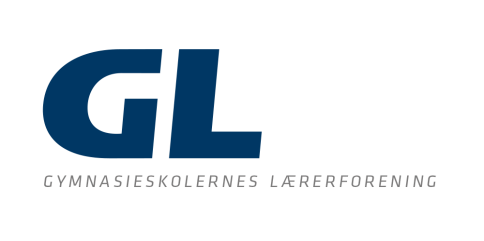 
                                                                                                                Dato*:

Mødeart*: 		

Mødested*: 

Trafikmidler: 

Trafikmidler: 

Kørsel med taxa: (Bilag skal sendes – se nedenfor)

Kørsel med egen bil: (2,19 kr. pr. km)                                Km: Notér KM


Udlæg til spisning: (Bilag skal sendes)

Hotelophold: (Bilag skal sendes)

Diverse, angiv arten: 

I alt

Din Bankkonto*: 
 – 

Navn*: 
E-mail*: 
Adresse: 
Postnr: 
By: 

Rejseafregning med bilag mailes til rejser@gl.org. 
Eller sendes med post til GL, Vesterbrogade 16, 1620 København V.



Kr. 

Kr. 

Kr. 


Kr. 

Kr. 

Kr. 

Kr. Bilag vedhæftes på næste side!Indsæt dine bilag i form af billedfiler her:
Billede 1:


Billede 2:
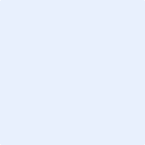 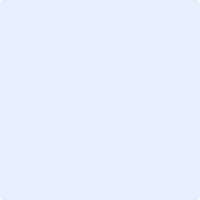 
Billede 3:

Billede 4:





Indsæt dine bilag i form af f.eks. PDF-filer her:

- Placer cursoren i det område, hvor filen skal vises (nederst på dokumentet).- Vælg "Indsæt" efterfulgt af "Objekt". Vælg " Opret fra fil "-fanen i "Objekt" dialogboksen (findes i højre side i værktøjslinjen)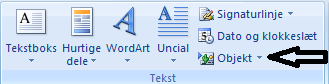 - Klik på "Gennemse". En dialogboks vil åbne. - Skift "Filer af typen" til "Alle filer" nederst i dialogboksen.
- Naviger for at finde den fil, du vil vedhæfte og vælg den derefter. 
- Klik på "Indsæt" for at vedhæfte filen. Den vil blive indsat i det område af siden, du valgte (nederst).

